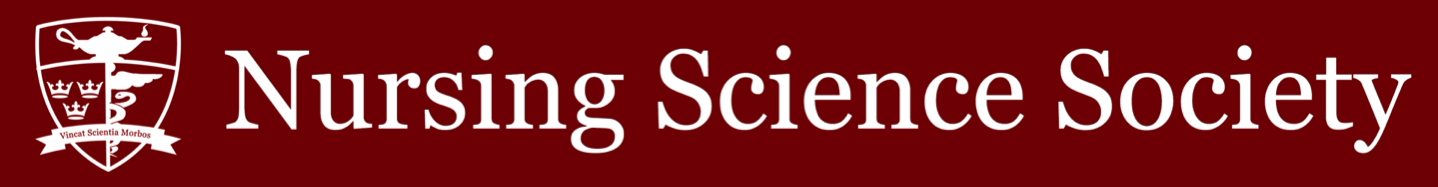 Date: September 28, 2022			                                  		           Time: 1900Minutes Taker (Position): Herbert Song (Vice President, Operations)Purpose of Meeting: NSS Assembly MeetingIn Attendance:✓ Crystal Sau (President) ✓ Dylan Rodgers (Vice President,         University Affairs)✓ Herbert Song (Vice President, Operations)✓ Ali Akbari (Senator) ☐ TBD (Presidential Intern)☐ TBD (VPUA Intern)☐ TBD (VPOPs Intern)☐ TBD (NSS Assembly Speaker)✓ Victoria Mihaylova (Academics & Professional Development Commissioner)☐ TBD (Social Issues Commissioner)✓ Victoria Okwudi (Health and Wellness Commissioner)✓ Hikari Asaoka (Events Commissioner)☐ Christina Pillkahn (Interprofessional    Commissioner)✓ Anita Thevarajah (Director of Global Health) ☐ TBD (CNSA Official    Delegate) ☐ TBD (CNSA Associate Delegate) ☐ TBD (International Student    Representative)☐ TBD (BIPOC Student    Advocate)✓ Abbie Laurin (Head Cape) ✓ Stacy Boldyrev (Class of 2023 Vice President of Fundraising; proxy for Liam Murdock, Class of 2023 President)☐ TBD (AST Class of 2023 President; AST Head Cape)✓ Sydney Pinto (Class of 2024 President)☐ TBD (AST Class of 2024 President)✓ Holly Burrows (Class of 2025 President)☐ TBD (Class of 2026 President)Meeting Minutes:19:02	Meeting begins.19:02	Motion 1, approval of the meeting agenda for September 28, 2022, is passed.19:02	Motion 2, approval of the meeting minutes from September 14, 2022, is passed.19:03	Guest speaker Jennie McNichols begins her talk on her journey from nursing school to nursing educator and shares tips for nursing students.19:43	President’s report. Many open positions on NSS Assembly. Lots of engagement from Class of 2026, especially with Class Council applications. Attended AMS Assembly last week. Debrief about Orientation Week with greater advocacy for adherence to accommodations discussed. Ongoing collaboration with Queen’s Health Promotion for meal kits to be distributed to nursing students. BIPOC & Ally Nursing Student Meet and Greet event planned for October 21, 2022 in the Rose Commons Hub (Mitchell Hall) from 1530-1630. Harm Reduction Kits for Homecoming/Halloween event planned; 200 packages to be distributed to nursing students on October 28, 2022 in the ARC from 1500-1600. Representative from Bayshore Home Care Solutions coming to Queen’s University to promote home care career opportunities and present to NSS Assembly on November 16.19:49	Vice President of Operations’ report. Hiring completed - welcome Hikari and Anita! Finances for upcoming NSS events have been organized. Infographics for upcoming events have been created and shared with VPUA. Final meeting in CoGro cancelled due to scheduling conflicts from CoGro’s end. Instead will occur at the School of Nursing in Room 108. Class council operating fees deposited. A reminder to submit Office Hour times on the shared spreadsheet as soon as possible.19:51	Vice President of University Affairs’ report. Hiring completed - welcome Hikari and Anita! Interviews for other positions to be completed after applications close. A reminder that reports are due the Saturday before each meeting at 1700. Late submissions are acceptable, but please remember to keep lines of communication open. Another reminder that attendance to NSS meetings is mandatory; please let an executive member (preferably Dylan) know of expected absences ahead of time and try to send a proxy. This maintains a constitutional requirement to reach quorum. Send any infographics or social media ideas for the Instagram page. Attended AMS Assembly meeting.19:55	Senator’s report. Amendment to Society Composition Manual - Addition of Global Health Director role under Section 1.03.8 with direct report to VPOPs. Attended Senate meeting. Elected as Senate Orientation Review Committee Chair. Discussed Kingston housing concerns and their implications to student life. According to the Council of Universities of Ontario, the Ontario government has allocated 786 new student positions. Trying to increase to 1000 seats. National Day for Truth and Reconciliation on September 30 - classes are cancelled and reconciliation events will be held across campus and online. Incillation of the new University Chancellor at the Isabel Bader Centre to occur in the coming weeks.19:57	Academics and Professional Development Commissioner’s report. Sent out social media advertisements for Study Buddies tutors. Applications to close September 30. Emailed first-year professors about using course materials for Study Buddies. Faculty Awards Committee meeting postponed. Mentorship program applications closing this week. Good engagement. Will be matching mentors with mentees next week.20:00	Health and Wellness Commissioner’s report. Considered giveaway packages, but will be holding off as NSS Executives have taken a lead on this project. Thinking of promoting more harm reduction campaigns to nursing students.20:01	Head Cape’s report. No new updates. NOC hiring will likely occur after midterm examinations. Final ORT meeting on Monday.20:03	Director of Global Health’s report. Excited to begin new role. Ideas for the term include greater education regarding global health issues not discussed in school and introduction of alternative methods of global health education. Possible integration of social media (e.g., Instagram takeovers). Open to new ideas from others.20:05	Class of 2025 President’s report. Received response from a representative from stethoscope sales - they need to be purchased through the NSS to make profit. Order forms to be sent out on Saturday.20:06	Class of 2024 President’s report. No new updates. Plans to discuss merchandise sales with VPUA for fundraising.20:08	Class of 2023 President’s report. No new updates. New VP Logistics (Ruby) hired. Blood drive to begin soon, requiring all years’ class schedules for scheduling. Annual operational funding received. Unsure of the need to plan the graduation pinning ceremony, will follow up with the Associate Director.20:09	Question period. No questions.20:09	Discussion period. First motion to amend the Constitution with the Global Health Direct position is passed. A reminder that the next NSS Assembly will be held three weeks from today (October 19th) to avoid conflicts with Fall Reading Week.20:11	Motion to adjourn the meeting of September 28, 2022 is passed.